УТВЕРЖДЕНОПротокол заседания профкома государственногоучреждения образования «Слободская  средняя школа»26.12.2023  № 37/123План работы профсоюзного комитета государственного учреждения образования «Слободская средняя школа» на 2024 год             Председатель профкома                                  Е.А. Гришкевич                           пружанская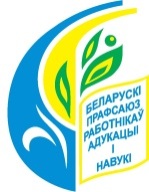 раённая арганізацыяБеларускага прафесійнага  саюзаработнікаў адукацыі і навукіПРАФСАЮЗНЫ  КАМІТЭТПЯРВІЧНАЙ ПРАФСАЮЗНАЙ АРГАНІЗАЦЫІДУА   “СЛАБАДСКАЯ СЯРЭДНЯЯ ШКОЛА”пружанскаярайонная организацияБелорусского профессионального  союза работников образования и наукиПРОФСОЮЗНЫЙ  КОМИТЕТПЕРВИЧНОЙ ПРОФСОЮЗНОЙ ОРГАНИЗАЦИИГУО”   СЛОБОДСКАЯ СРЕДНЯЯ ШКОЛА”   №МероприятияДатапроведенияПрофсоюзные собранияПрофсоюзные собранияПрофсоюзные собрания1.2.3.4. Отчет о работе ревизионной комиссии профсоюзной организации государственного учреждения образования  «Слободская средняя школа» за 2023 год.Об исполнении сметы доходов и расходов за 2023 год.Об утверждении сметы доходов и расходов первичной профсоюзной организации государственного учреждения образования  «Слободская средняя школа» на 2024 год.Об утверждении Положения о Фонде помощи первичной профсоюзной  организации  государственного  учреждения образования  «Слободская средняя школа» Белорусского профессионального союза   работников образования и науки.Отчётно-выборное собрание:   Отчет  о работе профсоюзного комитета ГУО «Слободская средняя школа»  за   год.2.Отчет о работе ревизионной комиссии первичной профсоюзной организации ГУО «Слободская средняя школа»  с 05.03.2019 г.   по 29.02.2024  г.  Отчет председателя  ревизионной комиссии с 05.03.2019 г.   по 29.02.2024  г.  Ход выполнения Коллективного договора в 1-ом полугодии 2024 года, регулирующего   социальные гарантии, охраны труда и    здоровья,  организации отдыха работников.Ход выполнения Коллективного договора в 2-ом полугодии 2024 года, регулирующего   социальные гарантии, охраны труда и    здоровья,  организации отдыха работников.Об утверждении сметы доходов и расходов первичной профсоюзной организации ГУО «Слободская средняя школа» за 2024 год с учетом корректировки.  январьфевраль августдекабрь Заседания профкомаЗаседания профкома1Отчёт о выполнении Директивы Президента РБ № 1январьсентябрь2Разработка и принятие соглашения по надбавкам к должностным окладам, премиальным и материальной помощи работникам школы на 2024 год январь3Разработка и принятие нового Соглашения по охране труда январь4Отчет о работе комиссий профсоюзного комитетаиюнь,декабрь5Отчёт общественных инспекторов о проделанной работемарт,июнь,сентябрь,декабрь6Проверка выполнения Соглашения по охране труда  январь-июньиюль-декабрь7Согласование графика отпусковянварь8О ходе выполнения Плана ФПБ за 2024 годдекабрь9О работе  профкома по выполнению показателей экономии  ТЭРмайдекабрь10О выполнении плана работы профсоюзного комитета за первое (второе) полугодие 2024 годаиюнь,декабрь11Согласование и распределение денежных надбавок к должностным окладам работникам школыежемесячно12Планирование работы профкома и комиссии по охране труда и ревизионной комиссии на 2024 годдекабрь13Об утверждении плана работы  комиссий профкома на 2024 годдекабрь14Проверка готовности школы к зимнему периоду октябрь-ноябрь15Соблюдение санитарно-гигиенического режима в школе.в течение года16Согласование графика аттестации. Согласование характеристик для прохождения аттестациив течение года17Согласование предварительной тарификации на 2024/2025 учебный годапрель18Согласование   тарификации педагогических работников на 2024/2025 учебный годавгуст19Проверка готовности школы к новому учебному годуавгуст20Выборы членов профкома в аттестационную комиссиюавгуст21Согласование расписания занятий на 1-ое и 2-ое полугодие 2024/2025 учебного годаавгуст,январь22Сверка и утверждение профсоюзной документациисентябрь23.О выполнении плана туристическо-экскурсионной работысентябрь23Составление статистического отчётадекабрь24О выполнении профсоюзным комитетом решений и поручений вышестоящих профсоюзных организаций и собственных решенийв течение года25О работе профсоюзного комитета по мотивации профсоюзного членства и вовлечении работников в члены профсоюзав течение года26О работе администрации и профсоюзного комитета учреждения образования по обеспечению здоровых и безопасных условий труда:О проверке содержания и работоспособности  первичных средств пожаротушения.Об обеспеченности работников спецодеждой.О состоянии охраны труда  в кабинетах с повышенной опасностью.О состоянии охраны труда на пищеблоке.мартиюньсентябрьдекабрьОбщие мероприятияОбщие мероприятияОбщие мероприятия1.Поздравление мужчин с праздником защитников Отечества. февраль2.Поздравление женщин с праздником весны. март3. Организация экскурсийв течение года4.Проведение Дня учителя.октябрь5.Проведение Новогоднего праздника. Подарки детям. Сладкие подарки членам профсоюзной организациидекабрь6.Проведение дней охраны труда .  по графику7.Поздравление членов профсоюза и работников школы с праздниками, юбилеями, днями рождения, рождениями детей.в течение года8.Поздравления ветеранов труда, пенсионеров с праздниками, юбилеями.в течение года9.Оказание материальной помощи членам профкома, а также посильной помощи ветеранам труда.в течение года10.Посещение культурно-массовых мероприятий (концертов, спектаклей).в течение года11.Участие в культмассовых районных мероприятиях.в течение года12.Участие в спортивных районных мероприятиях.в течение года